”Comoara din localitatea mea” – obiective din GURA RÂULUI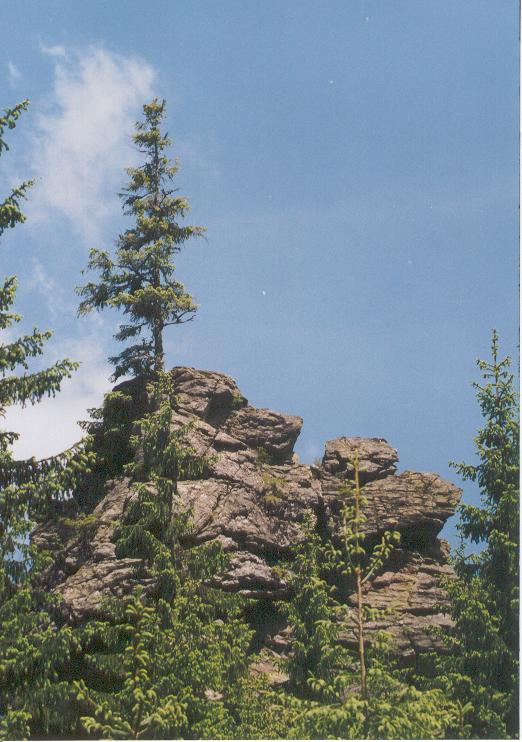 Piatra Gulguiată 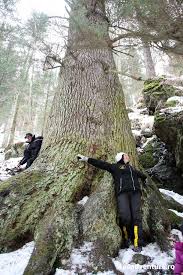 Bradul de 500 de ani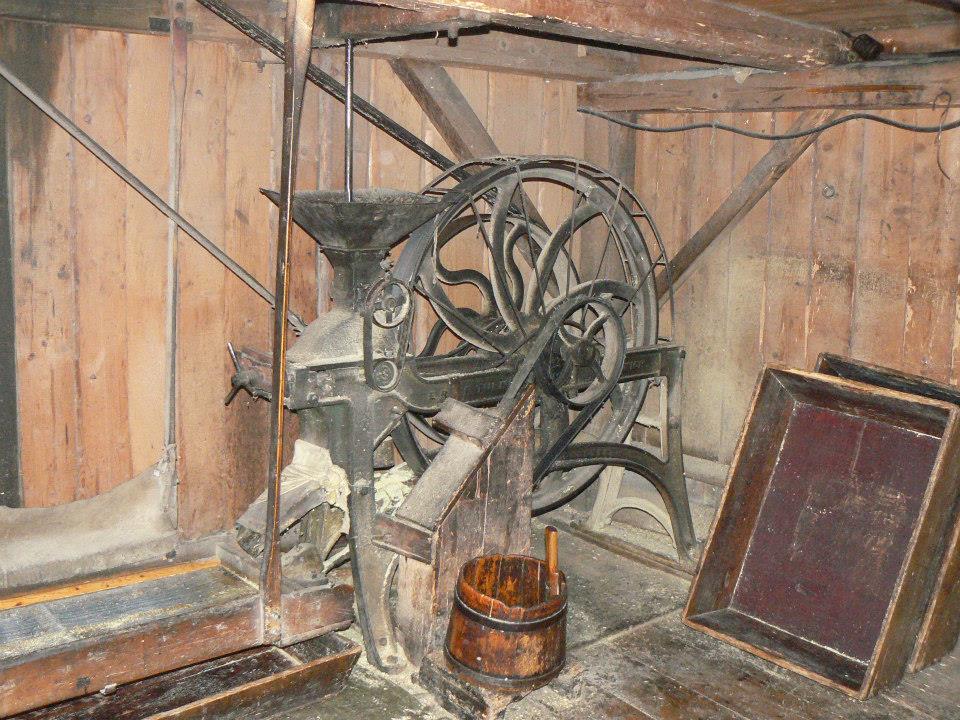 Piua de ulei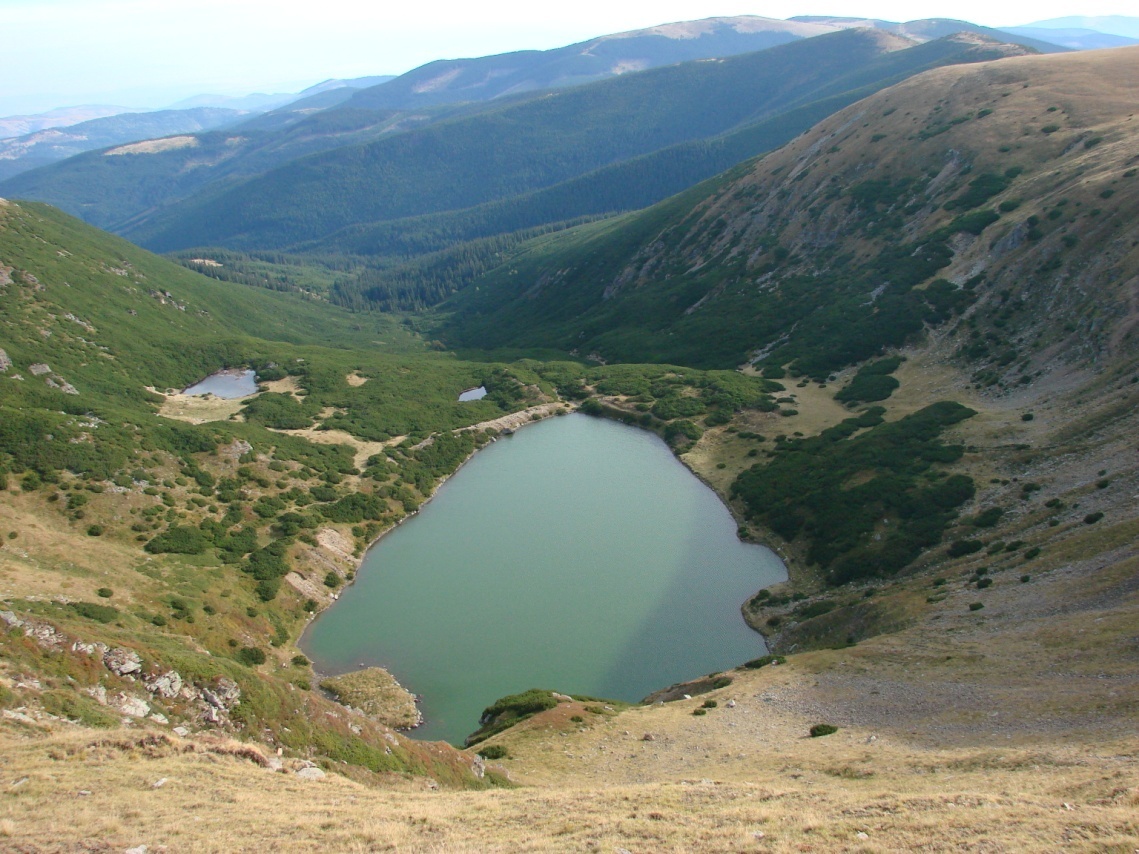 Rezervația Iezerele din M-ții Cindrel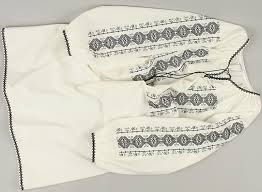 Ia ciumii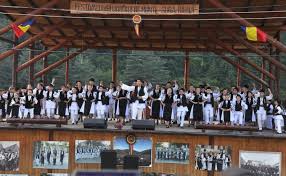 Formația de dansuri ”Bujorul de munte”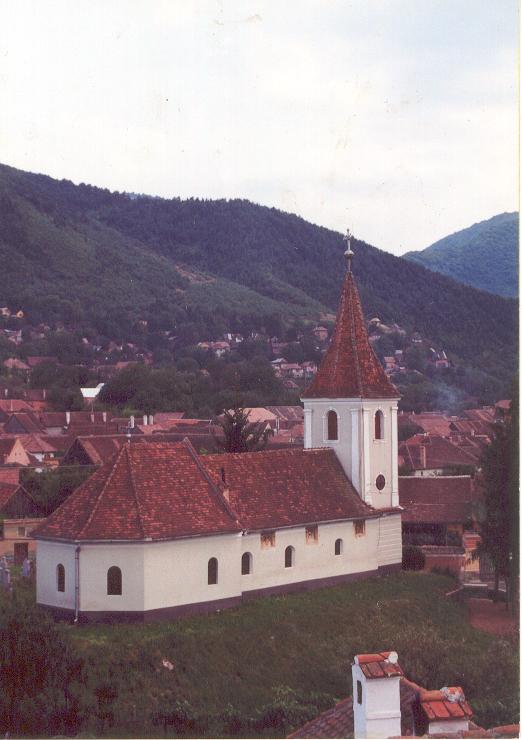 Biserica Sf. Paraschiva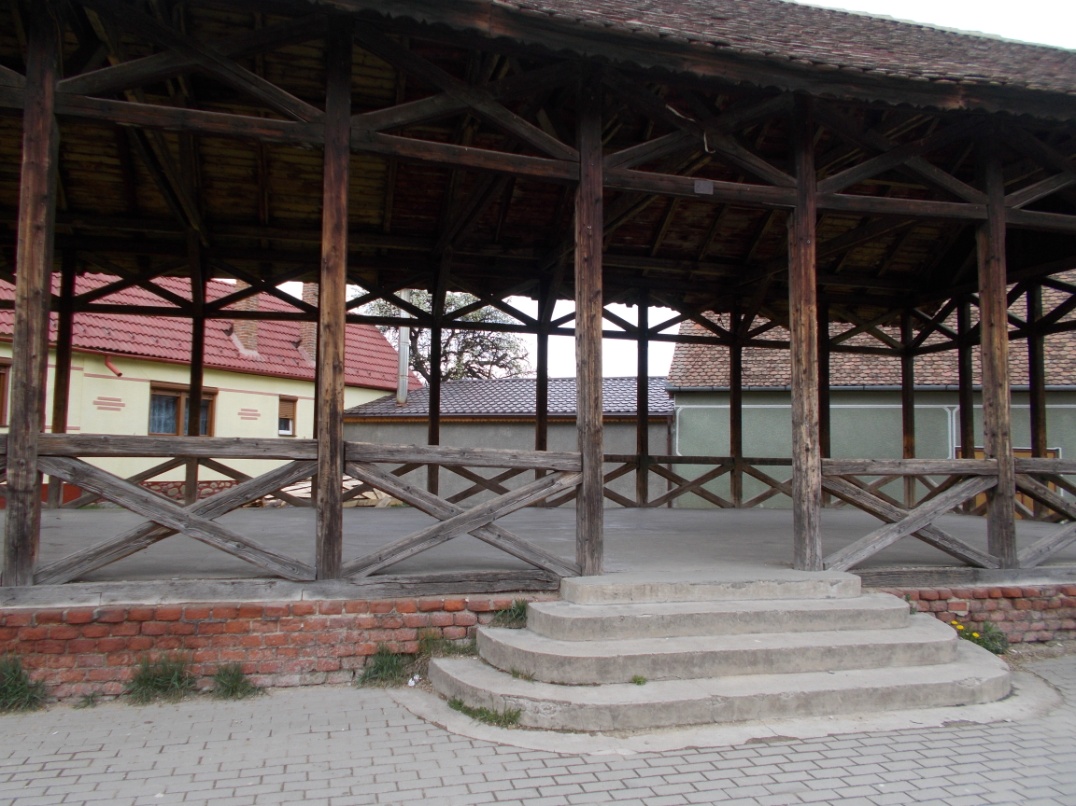 Pavilionul de dans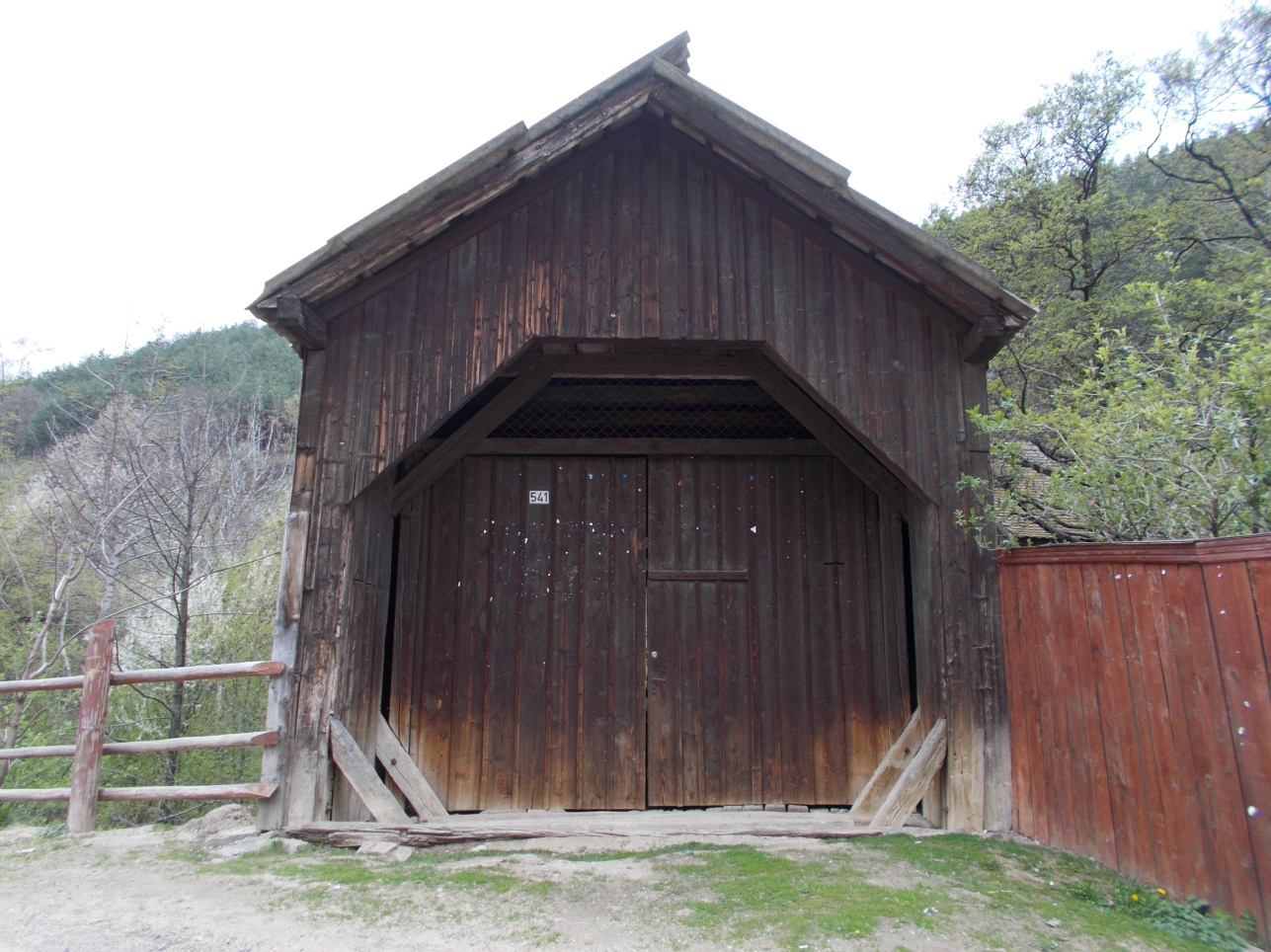 Podul acoperit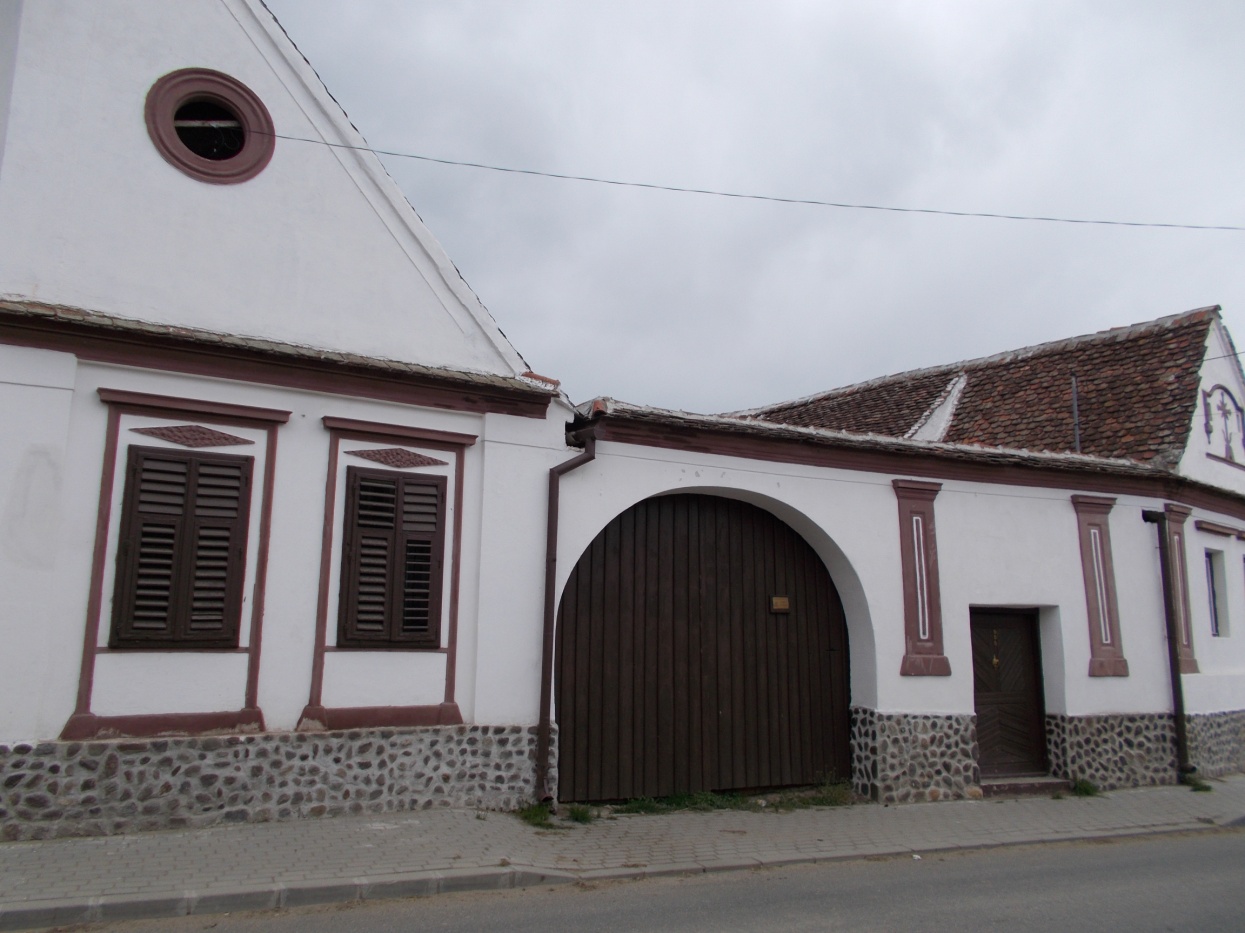 Casa din piatră